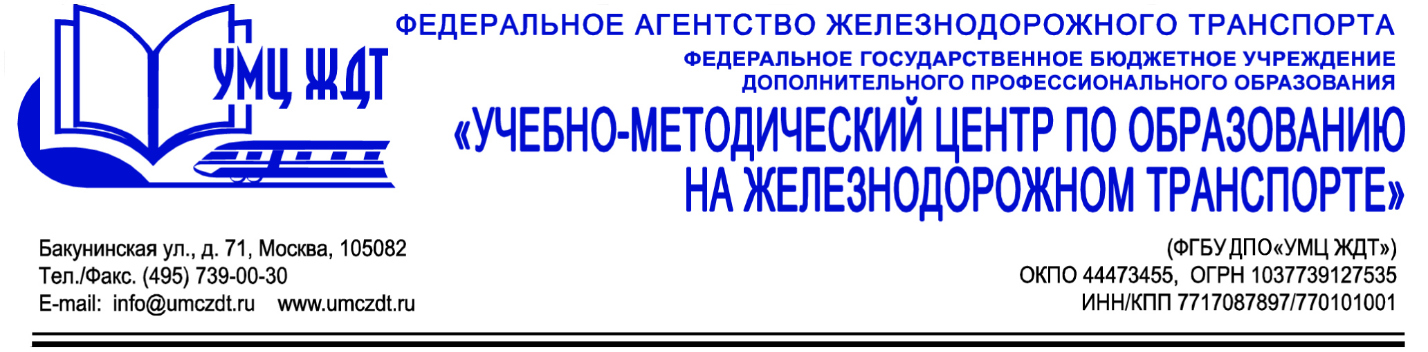 Учебный план дополнительной профессиональной программы повышения квалификации «Профессиональные стандарты как инструмент формирования и реализации кадровой политики организации (предприятия)»№ п/пНаименование  дисциплинВсего часовВ том числеВ том числеВ том числеФорма аттестации№ п/пНаименование  дисциплинВсего часовлекциипрактичзанятиясамостработаФорма аттестации1Раздел 1. Нормативно-правовая база разработки и применения профессиональных стандартов642-зачет2Раздел 2. Понятие, структура и содержание профессионального стандарта (на примере отрасли)826-зачет3Раздел 3. Алгоритм внедрения профессиональных стандартов в систему управления персоналом организации1046-зачетВсего241014